Герои Гражданской войныГражданская война в России (1917—1922/1923) — цепь вооружённых конфликтов между различными политическими, этническими и социальными группами на территории бывшей Российской империи, последовавших за Февральской и Октябрьской революциями 1917 г.Причины:нерешенность аграрного вопросаразгон Учредительного собраниявыход из войны путем подписания разорительного Брестского мира с Германиейдеятельность большевистских подотрядов и комбедов в деревне, которая привела к резкому обострению отношений между Советской властью и крестьянством
Формирование Красной армии
Первые дружины, получившие название отрядов красной гвардии, возникли весной 1917 года в городах Российской республики. Строились эти дружины чаще при предприятиях  и входили в подчинение местным Советам и, реже, большевистским комитетам. Крупные централизованные красногвардейские структуры были образованы в Санкт-Петербурге (Главный штаб Красной гвардии) и Москве (Центральный штаб Красной гвардии).
Кандидаты и униформа Красногвардейцев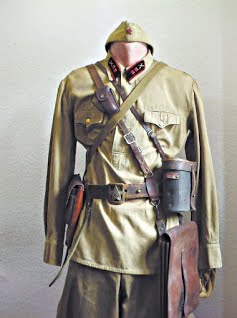 Кандидаты в Красную гвардию утверждались по рекомендации трудовых коллективов, местных Советов, профсоюзных комитетов и отделений РСДРП(б). Единой униформы красногвардейцы не имели, они несли службу в гражданской одежде, однако им выдавали удостоверяющие документы и красногвардейские значки (либо нарукавные повязки).Герои Красной Армии Ворошилов К.Е. Фрунзе М.В.Дзержинский Ф.Э.Буденный С.М.Блюхер В.К.Тухачевский М.Н.Каменев С.С.Вацетис Ч.И.Чапаев В.И.
Ворошилов К.Е. (1881- 1969)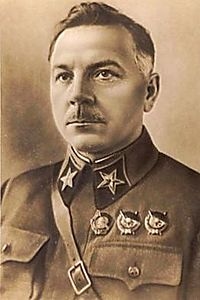 Климент Ефремович Ворошилов — советский военачальник, государственный и партийный деятель, участник Гражданской войны, один из первых Маршалов Советского Союза.В годы Гражданской войны — командующий Царицынской группой войск, заместитель командующего и член Военного совета Южного фронта, командующий 10-й армией, нарком внутренних дел УССР, командующий Харьковским военным округом, командующий 14-й армией и внутренним Украинским фронтом. Один из организаторов и член Реввоенсовета 1-й Конной армии, которой командовал С. М. Будённый.
Послевоенная деятельность: 
В 1945-1947 годах - председатель Союзной контрольной комиссии в Венгрии.В 1946 - 1953 годах - заместитель председателя Совета министров СССР.С марта 1953 года по май 1960 года - председатель Президиума Верховного Совета СССР.С мая 1960 года член Президиума Верховного Совета СССР.Депутат Верховного Совета СССР 1-7-го созывов (1937-1969).Умер на 89-м году жизни 2 декабря 1969 года.
Фрунзе М.В. ( 1885-1925)Михаил Васильевич Фрунзе - революционер, советский государственный и военный деятель, один из наиболее крупных военачальников Красной Армии.Вступил в большевистскую фракцию РСДРП. Участвовал в боях на Красной Пресне в Москве. В годы Гражданской войны командовал Южной группой армий Вост. фронта, разгромившей А.В. Колчака, являлся командующим войсками Туркестанского фронта, членом комиссии ВЦИК и Совнаркома РСФСР по делам Туркестана. Воевал против армии бухарского эмира, руководил разгромом П. Я. Врангеля. отправлен на Украину для борьбы с Н. И. Махно. Он был назначен командующим всеми Вооруженными Силами Украины и Крыма, уполномоченным Реввоенсовета Республики. Избран членом ЦК. Умер после операции язвы желудка от общего заражения крови. 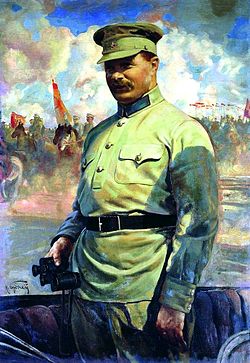 Дзержинский Ф.Э.(1877-1926)
Дзержинский Феликс Эдмундович - революционер, советский гос. деятель, глава ряда наркоматов, основатель ВЧК. Вёл активную подготовку Октябрьской революции, организовывал отряды Красной Гвардии в Москве. 10 октября 1917 участвовал в заседании ЦК РСДРП, принявшем решение о вооружённом захвате власти, введён в состав Военно-революционного центра, занимался организацией переворота. Участвовал в работе 2-го Всероссийского съезда советов, избран членом ВЦИК и Президиума ВЦИК, а 21 октября — в исполком Петроградского Совета. Выступал против соглашения с Викжелем о расширении партийного состава Советского правительства. Во время революции 25 октября осуществил захват Главного почтамта и телеграфа. Являлся наркомом обороны с 17 июня по 31 августа.Послевоенная деятельность: 1-ый Народный комиссар путей сообщения СССР.1-ый председатель ОГПУ СССР.2-ой председатель Высшего Совета народного хозяйства СССР. Из-за нервного срыва ему стало плохо. В итоге он скончался от сердечного приступа.Похоронен на Красной площади в Москве у кремлёвской стены
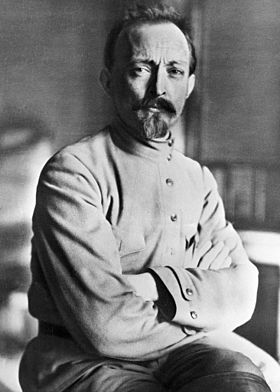 .Буденный С.М. (1883-1973)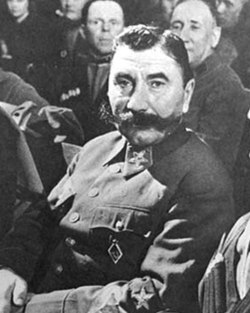 Семён Михайлович Будённый — советский военачальник, командующий Первой конной армией РККА в годы Гражданской войны, один из первых Маршалов Советского Союза.Создал революционный конный отряд, действовавший против белогвардейцев на Дону. Вместе с дивизиями 8-й армии одержавшее победу над казачьими корпусами генералов Мамонтова и Шкуро. Войска под командованием Будённого (14-я кав.дивизия Городовикова О.И.) принимали участие в разоружении Донского корпуса Миронова Ф. К. , выступившего на фронт против Деникина А. И., якобы за попытку поднятия контреволюционного мятежа. Послевоенная деятельность:  Будённый — член РВС, а затем заместитель командующего Северо-Кавказского военного округа.Будённый стал «крёстным отцом» Чеченской автономной областиБудённый назначается помощником главкома Красной Армии по кавалерии и членом РВС СССР.Инспектор кавалерии РККА.Оканчивает Военную академию им. М. В. Фрунзе.Будённый командовал войсками Московского военного округа.Член Главного военного совета НКО СССР, заместитель наркома.Первый заместитель наркома обороныБлюхер В.К. (1890-1938)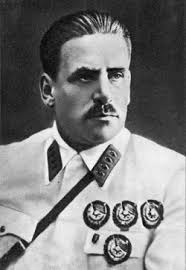 
Василий Константинович Блюхер — советский военный, государственный и партийный деятель, Маршал Советского Союза. Кавалер Ордена Красного Знамени №1 и Ордена Красной Звезды №1.Командовал 30-й стрелковой дивизией в Сибири и дрался против войск   А. В. Колчака.Был начальником 51-й стрелковой дивизии. Блюхер назначен командиром-единоначальником 51-й сд, переведённой в резерв Главного командования РККА. В мае назначен начальником Западно-Сибирского сектора ВОХР. Назначен председателем Военного совета, главнокомандующим Народно-революционной армии Дальневосточной республики и военным министром ДВР. Послевоенная деятельность:  Был назначен командиром 1-го стрелкового корпуса, затем — комендант и военный комиссар Петроградского укрепрайона.В 1924 году был прикомандирован к Реввоенсовету СССР В 1924 году  командирован  в КитайУчаствовал в планировке Северного похода.Служил помощником командующего Украинским военным округом.В 1929 году был назначен командующим Особой Дальневосточной армией. Во время боевых действий у озера Хасан возглавлял Дальневосточный фронт. Умер от побоев на следствии в Лефортовской тюрьме.
Тухачевский М.Н. (1893-1937)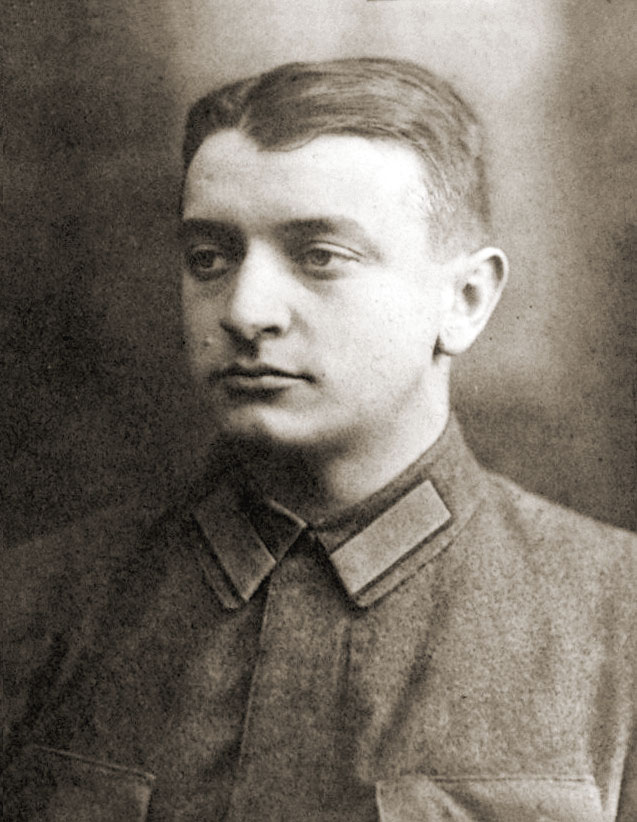 
Михаил Николаевич Тухачевский — советский военный деятель, военачальник РККА времён Гражданской войны.Добровольно вступил в Красную армию, работал в Военном отделе ВЦИК. Вступил в РКП(б), назначен военным комиссаром Московского района обороны. Назначен командующим создаваемой 1-й армией Восточного фронта. Командовал 1-й советской армией. Назначается помощником командующего Южным фронтом (ЮФ). Командующий 8-й армией ЮФ, в состав которой была включена Инзенская стрелковая дивизия. Вступает в командование 5-й армией. Назначается командующим Кавказского фронта.
Каменев С.С. (1881-1936)
Сергей Сергеевич Каменев — советский военачальник, командарм 1-го ранга.С апреля 1918 в РККА. Назначен военным руководителем Невельского района Западного участка отрядов завесы. С июня 1918 г. — командир 1-й Витебской пехотной дивизии. Назначен военным руководителем Западного участка завесы и одновременно военруком Смоленского района. Командующий войсками Восточного фронта. Руководил наступлением Красной армии на Волге и Урале. Главнокомандующий вооружёнными силами Республики.Послевоенная деятельность:  Инспектор РККА.Начальник штаба РККА.Главный инспектор.Начальник Главного управления РККА, главный руководитель цикла тактики Военной академии им. Фрунзе.Одновременно член РВС СССР.Заместитель наркома по военным и морским делам и заместитель председателя Реввоенсовета СССР.Был принят в ВКП(б).Был назначен начальником Управления ПВО РККА Каменеву было присвоено звание командарма 1-го ранга.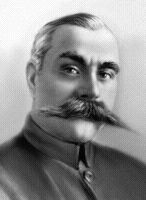 
Вацетис И.И. (1873-1938)
Иоаким Иоакимович Вацетис — российский, советский военачальник. Командарм 2-го ранга.После Октябрьской революции вместе перешёл на сторону большевиков. Был начальником оперативного отдела Революционного полевого штаба при Ставке. Руководил подавлением мятежа польского корпуса генерала Довбор-Мусницкого. Командир Латышской стрелковой дивизии, один из руководителей подавления левоэсеровского мятежа в Москве в июле 1918 года. Командующий Восточным фронтом, главнокомандующий всеми Вооружёнными Силами РСФСР. Одновременно командующий Армией Советской Латвии. С 1921 года на преподавательской работе в Военной академии РККА, командарм 2-го ранга.Послевоенная деятельность:  29 ноября 1937 года был арестован во второй раз.28 июля 1938 года по обвинению в шпионаже и участии в контрреволюционной террористической организации Военной коллегией Верховного суда СССР приговорён к расстрелу.Расстрелен 28 июля 1938 года на полигоне «Коммунарка»Реабилитирован 28 марта 1957 года 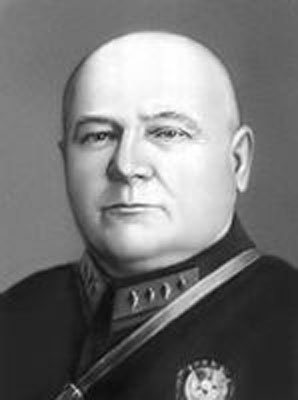 Чапаев В.И. (1887-1919)
Василий Иванович Чапаев — начдив Красной армии, участник Первой мировой и Гражданской войны.Избран в полковой комитет, в совет солдатских депутатов. Вступил в партию большевиков. Назначен командующим 138-м полком. Был участником казанского съезда солдатских Советов. Стал комиссаром Красной гвардии и начальником гарнизона Николаевска.Чапаев подавил ряд крестьянских восстаний. Воевал против казаков и Чехословацкого корпуса. Чапаев командовал 25-й стрелковой дивизией. Его дивизия освобождала Уфу от войск Колчака. Чапаев участвовал в боях по деблокированию Уральска.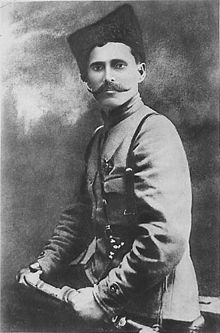 Формирование Белой армии:Начала формироваться 2  ноября 1917 года в Новочеркасске Генерального штаба генералом М. В. Алексеевым под названием «Алексеевская организация. С начала декабря 1917 года к созданию армии подключился прибывший на Дон Генерального штаба генерал  Л. Г. Корнилов. Сначала Добровольческая армия комплектовалась исключительно добровольцами. До 50 % записавшихся в армию составляли обер-офицеры и до 15 % — штаб-офицеры, были также юнкера, кадеты, студенты, гимназисты (более 10 %). Казаков было около 4 %, солдат — 1 %. С конца 1918 года и в 1919—1920 годах из-за мобилизаций на территориях подконтрольных белым офицерский кадр утратил своё численное преобладание; крестьяне и пленные красноармейцы в этот период составляли основную массу воинского контингента Добровольческой армии.25 декабря 1917 года  получила официальное наименование «Добровольческая армия». Это название армия получила по настоянию Корнилова, находившегося в состоянии конфликта с Алексеевым и недовольного вынужденным компромиссом с главой бывшей «Алексеевской организации»: разделением сфер влияния, в результате которого, при принятии Корниловым всей полноты военной власти, за Алексеевым таки осталось политическое руководство и финансы.К концу декабря 1917 года в армию записалось добровольцами 3 тыс. человек. К середине января 1918 года их было уже 5 тыс., к началу февраля — около 6 тыс. При этом боевой элемент Добрармии не превышал 4½ тыс. человек.Верховным руководителем армии стал Генерального штаба генерал  М. В. Алексеев, главнокомандующим — Генерального штаба генерал Лавр Корнилов.Униформа белогвардейцевФорма белогвардейцев, как известно, была создана на базе военной формы бывшей царской армии. В качестве головного убора использовались фуражки или же папахи. В холодное время года поверх фуражки одевали башлык – сукон. Неотъемлемым атрибутом формы белогвардейцев оставалась гимнастерка – свободная рубаха со стоячим воротником, изготовленная из х/б ткани или тонкого сукна. На ней можно было увидеть погоны. Еще один важный элемент формы белогвардейцев – шинель.
Герои Белой армии:Врангель П.Н.Деникин А.И.Дутов А.И.Каппель В.О.Колчак А.В.Корнилов Л.Г.Краснов П.Н.Семенов Г.М.Юденич Н.Н.
Врангель П.Н. (1878-1928)Пётр Николаевич Врангель— русский военачальник, участник Русско-японской и Первой мировой войн, один из главных руководителей  Белого движения в годы Гражданской войны. Поступил в Добровольческую армию. Во время 2-го Кубанского похода командовал 1-й конной дивизией, а затем — 1-м конным корпусом. Командовал Кавказской Добровольческой армией. Был назначен командующим Добровольческой армией, действовавшей на московском направлении. Правитель Юга России и Главнокомандующий Русской Армией. С ноября 1920 года — в эмиграции.Послевоенная деятельность:  В 1924 году Врангель создал Русский общевоинский союз (РОВС), объединивший большинство участников Белого движения в эмиграции. В сентябре 1927 года Врангель переехал с семьей в Брюссель. Работал инженером в одной из брюссельских фирм.25 апреля 1928 года скоропостижно скончался в Брюсселе, после внезапного заражения туберкулезом. По предположениям его родных, он был отравлен братом своего слуги, являвшимся большевистским агентом. 
Деникин А.И. (1872-1947)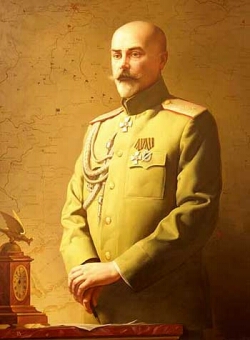 Антон Иванович Деникин  — русский военачальник, политический и общественный деятель, писатель, мемуарист, публицист и военный документалист.Принял участие в организации и формировании Добровольческой армии. Назначен начальником 1-й Добровольческой дивизии. В 1-й Кубанский поход выступил на должности заместителя Командующего Добровольческой армией генерала Корнилова. Стал Главнокомандующим Вооруженными Силами Юга России (ВСЮР). 
Послевоенная деятельность:  1920 г. — переехал в Бельгию5-й том "очерки русской смуты"  был закончен им в 1926 г. в Брюсселе. В 1926 г. Деникин переехал во Францию и занялся литературным трудом.С 1936 г. начал издавать газету «Доброволец». От 9 декабря 1945 г. в Америке Деникин выступал на многочисленных собраниях и обратился с письмом к генералу Эйзенхауэру с призывом остановить насильственную выдачу русских военнопленных.Скончался от сердечного приступа 7 августа 1947 г. 
Каппель В.О. (1883-1920)
Владимир Оскарович Каппель— русский военачальник, участник Первой мировой и Гражданской войн. Один из руководителей Белого движения на Востоке России. Генерального штаба генерал-лейтенант. Главнокомандующий армиями Восточного фронта Русской армии. Возглавил небольшой отряд добровольцев, который впоследствии был развёрнут в Отдельную стрелковую бригаду.  Позднее командовал Симбирской группой Поволжского фронта Народной армии. Возглавил 1-й Волжский корпус армии Колчака. Был назначен командующим 3-й армии, составленной в основном из пленных красноармейцев, не прошедших достаточной подготовки. 26 января 1920 года близ города Нижнеудинска, умер от двустороннего воспаления лёгких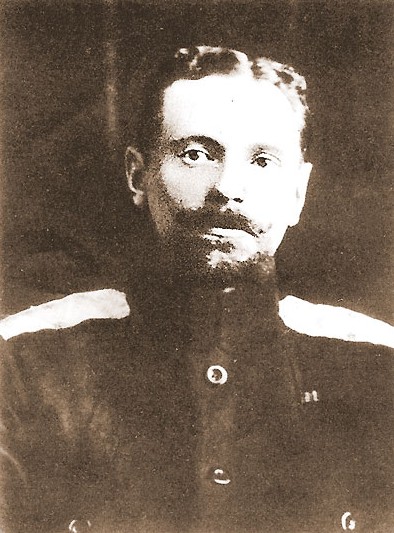 
Колчак А.В. (1874-1920)
Александр Васильевич Колчак — русский ученый-океанограф, один из крупнейших полярных исследователей, военный и политический деятель, флотоводец, адмирал , вождь Белого движения.Установил режим военной диктатуры в Сибири, на Урале и Дальнем Востоке, ликвидированный Красной Армией и партизанами. Член правления КВЖД. Был назначен военным и морским министром правительства Директории. был избран Верховным правителем России с производством в полные адмиралы. Колчак был расстрелян вместе с председателем Совета министров В. Н. Пепеляевым в 5 часов утра на берегу реки Ушаковки.  Корнилов Л.Г. (1870-1918)
Лавр Георгиевич Корнилов — русский военачальник, генерал. Военный разведчик, дипломат и путешественник-исследователь. Участник Гражданской войны, один из организаторов и Главнокомандующий Добровольческой армии, вождь Белого движения на Юге России, первопоходник.Командующий созданной Добровольческой армией. Убит 13.04.1918 при штурме Екатеринодара (Краснодара) в 1-м Кубанском (Ледяном) походе. 
Краснов П.Н. (1869-1947)Пётр Николаевич Краснов — генерал Русской императорской армии, атаман Всевеликого Войска Донского, военный и политический деятель, известный писатель и публицист.Донская армия Краснова заняла территорию Области Войска Донского, выбив оттуда части РККА, а сам он  был избран атаманом Донского казачества. Донская армия в 1918 году оказалась на краю гибели, и Краснов принять решение об объединении с Добровольческой армией под командованием А. И. Деникина. Вскоре сам Краснов вынужден был уйти в отставку и уехал в Северо-Западную армию Юденича, базировавшуюся в Эстонии.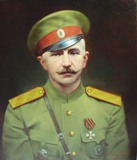 Послевоенная деятельность:  Эмигрировал в 1920 году. Жил в Германии, под МюнхеномС ноября 1923 года — во Франции.Был одним из основателей «Братства Русской Правды»С 1936 года проживал в Германии.С сентября 1943 начальник Главного управления казачьих войск Имперского Министерства Восточных оккупированных территорий Германии.В мае 1945 года сдался англичанам.Был этапирован в Москву, где содержался в Бутырской тюрьме.По приговору Военной коллегии Верховного суда СССР П. Н. Краснов повешен в Москве, в Лефортовской тюрьме 16 января 1947 года.
Семенов Г.М. (1890-1946)
Григорий Михайлович Семёнов  — казачий атаман, деятель Белого движения в Забайкалье и на Дальнем Востоке, генерал-лейтенант Белой армии. Продолжал формировать в Забайкалье конный Бурято-Монгольский казачий отряд.  В войсках Семёнова были сформированы три новых полка: 1-й Ононский, 2-й Акшинско-Мангутский и 3-й Пуринский. Было создано военное училище для юнкеров. Семёнов был назначен командиром 5-го Приамурского армейского корпуса. Назначен командиром 6-го Восточно-Сибирского армейского корпуса, помощником главного начальника Приамурского края и помощником командующего войсками Приамурского военного округа, командующим войсками Иркутского, Забайкальского и Приамурского военных округов. В 1946 г. был приговорён к смертной казни .Юденич Н.Н. (1862-1933)
Николай Николаевич Юденич— русский военный деятель, генерал от инфантерии . В июне 1919 был назначен Колчаком главнокомандующим сев.-зап. армией, сформированной русскими белогвардейцами в Эстонии, и вошел в состав образованного в Эстонии русского белогвардейского Северо-западного правительства. Предпринял с сев.-зап. армией второй поход на Петроград. Наступление потерпело поражение под Петроградом. После разгрома сев.- зап. армии, был арестован генералом Булак-Балаховичем, но после вмешательства союзных правительств был освобожден и выехал за границу. Умер от туберкулёза лёгких.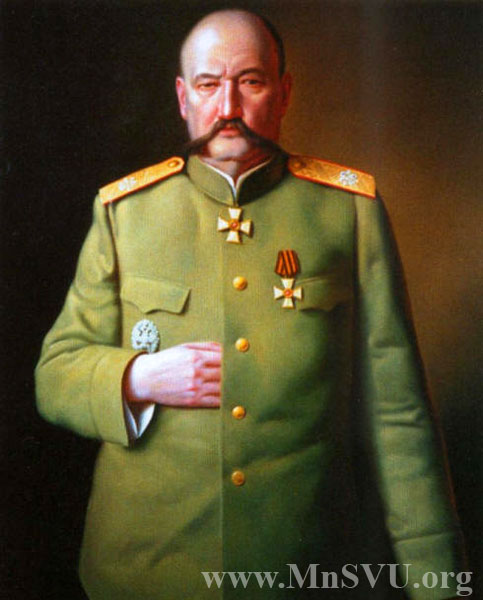 Итоги Гражданской войны В ожесточенной вооруженной борьбе большевики сумели   удержать   власть   в   своих   руках. Были ликвидированы  все государственные формирования, возникшие после  распада Российской  империи, за  исключением  Польши, Эстонии, Латвии, Литвы, Финляндии. Партия большевиков, провозгласив установление диктатуры  пролетариата, в действительности  установила  свою  диктатуру.Руководство большевистской партии решало все важнейшие вопросы государственной, экономической,  военной и  культурной  жизни. 